ANEXO IIRelatório da Seleção de Candidatura1. Projeto de Cooperação Internacional CAPES/PrInt-UNICAMP:2. Coordenador do Projeto:3.Comissão de Candidatura:4. Das Propostas:Critérios para seleção:Critérios de desempate:Indeferimento de Propostas:5. Justificativas da seleção:6. Indicação da proposta aprovada:Nome do proponente:PPG de vínculo:Nome do professor visitante do exterior no Brasil:7. Período definitivo da bolsa solicitada: Início:  dia / mês / anoTérmino: dia / mês /ano        __________________________________________Nome e assinatura do coordenador do projeto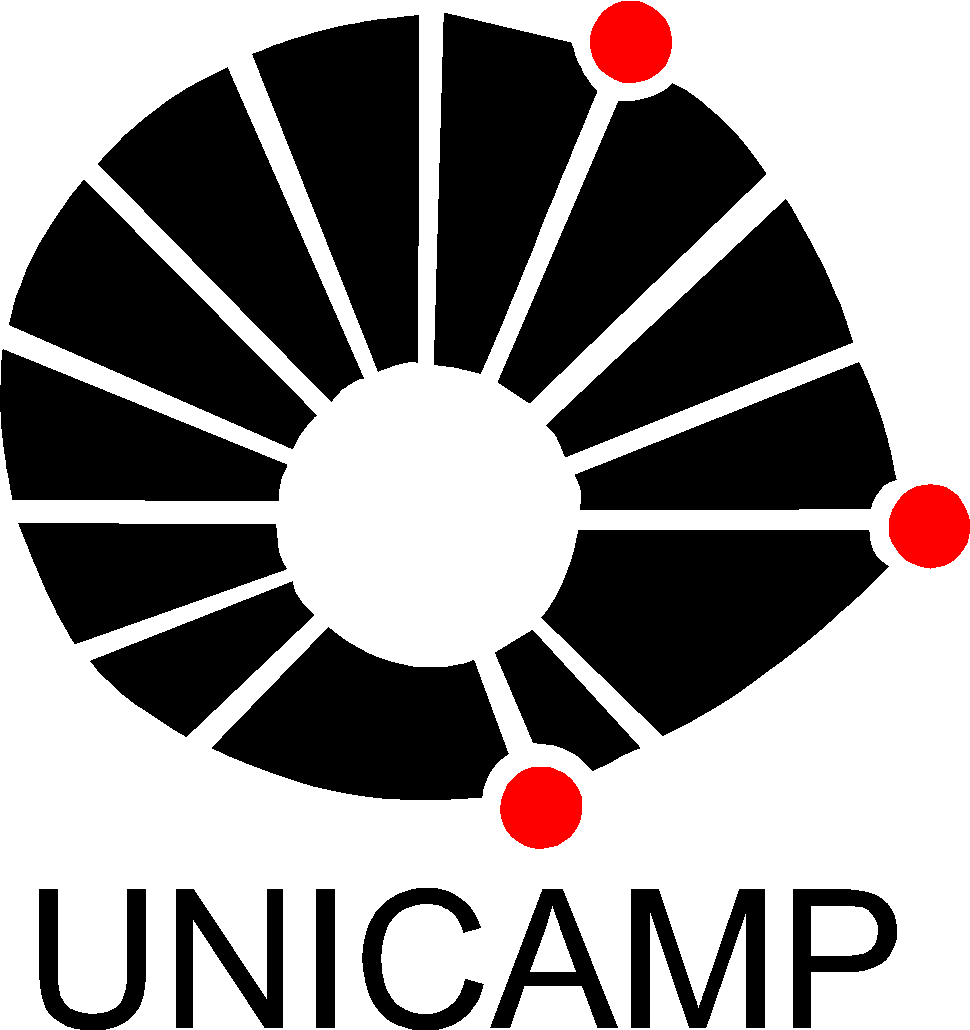 PRÓ-REITORIA DE PÓS-GRADUAÇÃO - PRPGUniversidade Estadual de Campinas - UNICAMPRua da Reitoria, 121 – Cidade Universitária “Zeferino Vaz” - CEP: 13083-970 - Campinas, SPFone: (19) 3521-4962 – print@unicamp.br – www3.prpg.unicamp.brNomeAssinaturaPPG de vínculo1.2.3.